Fetal Development Guided NotesKey concept: 	Development progresses in stages from zygote to fetus.The fertilized egg implants into the uterus and is nourished by the placenta and umbilical cord.The _______________ becomes a ____________________ and implants in the uterus.________________ develops into __________ and nervous system mesoderm develops into Internal tissues and ____________ ________________ develops into ____________________ organs and their lining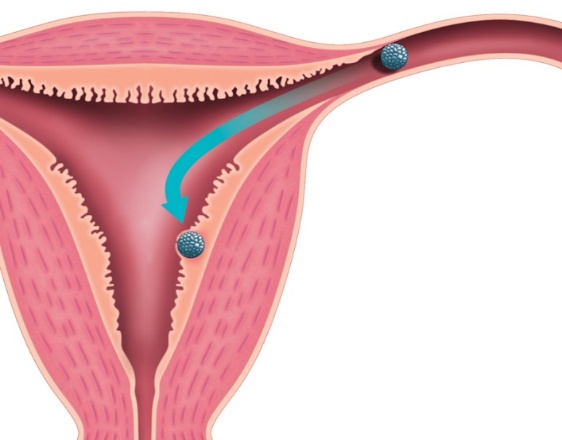 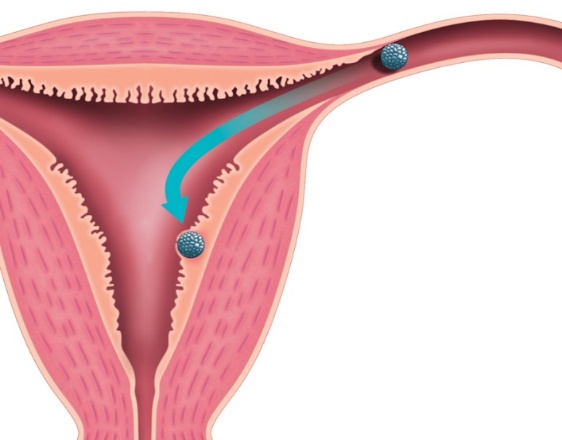 The blastocyst becomes an ________________. Embryonic membranes protect and nourish the embryo.__________________________ cushions embryo.__________________ connects mother and embryo._______________________________ connects embryo to placenta. A zygote develops into a fully formed fetus in about 38 weeks.Human pregnancies are divided into ________________________. __________ trimester: body plan and early development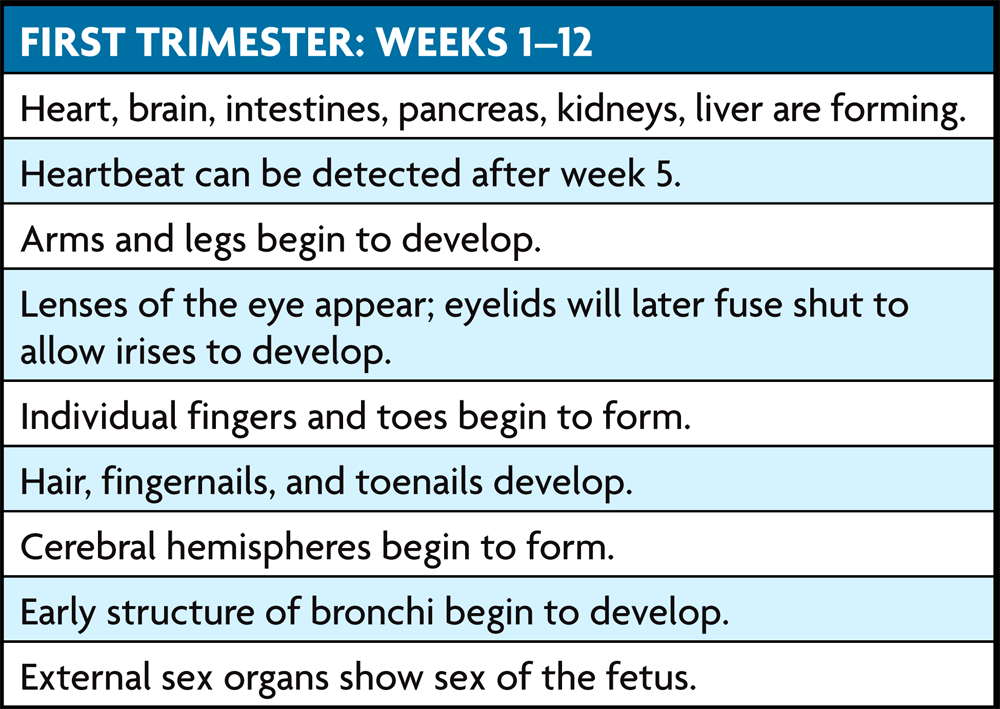 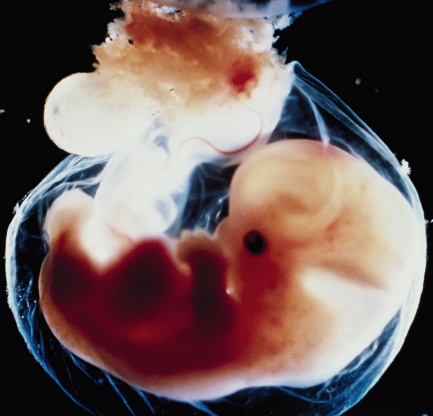 ______________ trimester: fetus more active, developed 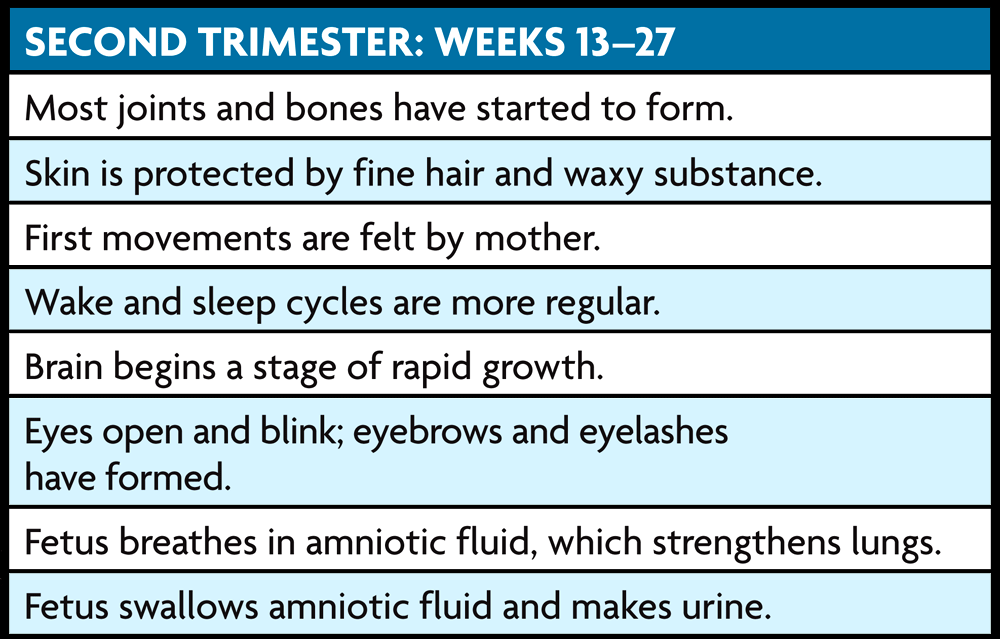 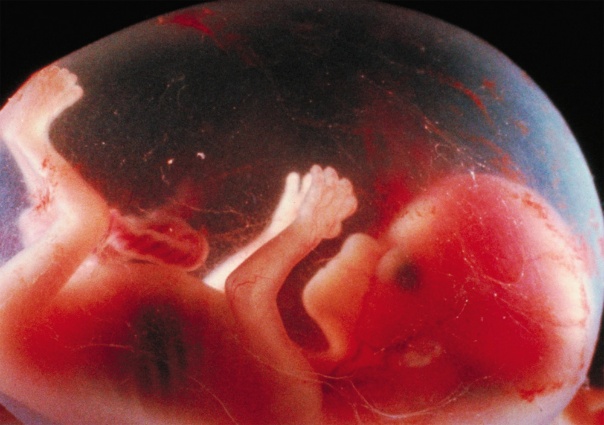 ____________ trimester: all organs fully formed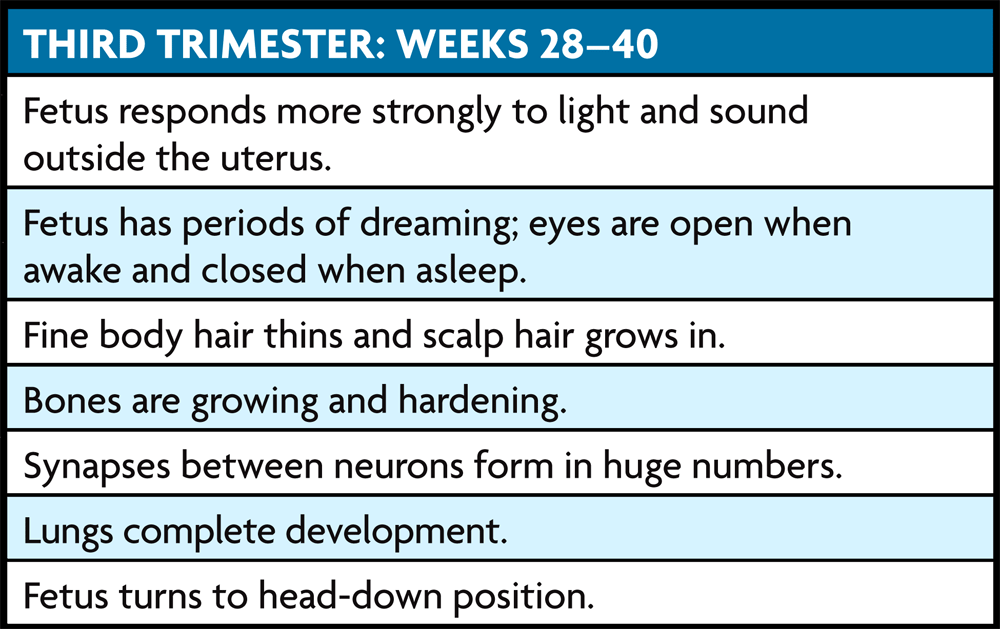 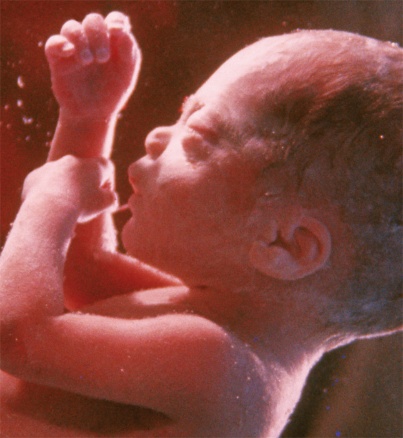 The mother affects the ____________, and pregnancy affects the ______________.The fetus depends on the ________________ for all its _____________________.mother's diet must support ________________________mother must avoid ____________ chemicalsThe mother’s health is affected by pregnancy in a number of ways. increase in _________________ and body weight pregnancy ________________ affecting homeostasis regular medical __________________ needed 